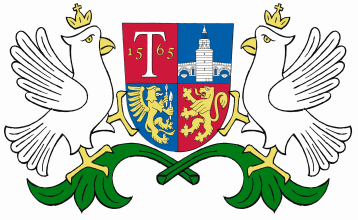 ОБЩИНА     ТРЯВНА     О Б Я В Л Е Н И ЕОбщина Трявна  уведомява , че със Заповед № 577/19.11.2018 г. на Кмета на община Трявна е допуснато изработване чрез възлагане от заинтересованите лица на ПУП за ЧИ на ЗРП – план за регулация и план за застрояване  за  част от кв. 80 по плана на гр. Трявна,  с цел поставяне на регулационните линии на УПИ VІІІ-735 и УПИ ІХ-736 в съответствие с имотните граници на ПИ с идентификатори 73403.501.735 и 73403.501.736 по кадастралната карта на гр. Трявна.  